ПЕТАК, 08.11.2019.ДАН ПРОСВЕТНИХ РАДНИКА, ПОЖАРЕВАЦБРАДАРАЦ , ОШ „СВЕТИ ВЛАДИКА НИКОЛАЈ“, Адреса: Светосавска бб8.30-09.05Посета часу географије / 8. разредПредстављање ђачких униформиПредстављање апликације „Дигиталне ученичке задруге“Обилазак простора на коме ће се градити фискултурна салаИзјава за медије09.10 – полазак за Пожаревац (Брадарац–Пожаревац 13 км)ПОЖАРЕВАЦСредња пољопривредна школа са домом ученика „Соња Маринковић“, Адреса: Илије Бирчанина 709.25- 10.10Посета учионици са паметном таблом / час математикеПосета радионици за прераду воћа и поврћаПосета  пекариПосета сали у којој је изложено 15 штандова ученичких задругаПоздравни говор министраДегустација производаИзјава за медије10.15 – полазак ка општини Пожаревац, Адреса: Дринска бр. 210.25 – 10.40 (свечани салон 110)потписивање протокола о ученичким задругама између министра и градоначелникаобраћање министраи градоначелника 10.45 - 11.05 пријем и уручивање повеље министру (свечана сала 112)11.05– 11.15 - коктел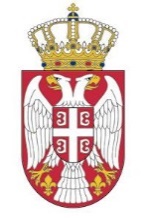 Република СрбијаМИНИСТАРСТВО ПРОСВЕТЕ, НАУКЕ И ТЕХНОЛОШКОГ РАЗВОЈА Датум  07.11.2019.годинеНемањина 22-26Б е о г р а д